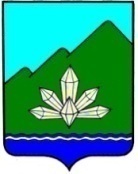 Приморский крайДума Дальнегорского городского округаседьмого созываПРОЕКТ РЕШЕНИЯ                 «__» _________ 2021 года               г. Дальнегорск                                              № ____О внесении изменений в Регламент Думы Дальнегорского городского округаРуководствуясь Федеральным законом от 6 октября 2003 года №131-ФЗ «Об общих принципах организации местного самоуправления в Российской Федерации», Уставом Дальнегорского городского округа,Дума Дальнегорского городского округаРЕШИЛА:1. Внести в Регламент Думы Дальнегорского городского округа, утвержденного решением Думы Дальнегорского городского округа от 25 февраля 2011 года №93 (в редакции решений от 22.05.2012 №370, 09.02.2015 №336, 30.03.2017 №567, 28.02.2018 №69, 22.06.2020 №456, 31.08.2020 №472) следующие изменения:1.1) статью 22.1 дополнить абзацами следующего содержания:«Заседания Совета в период действия режима повышенной готовности, чрезвычайной ситуации, ограничительных мероприятий (карантина) могут проводиться в дистанционном режиме с использованием информационно-телекоммуникационных технологий (далее – заседание Думы в дистанционном режиме).Решение о проведении заседания Совета в дистанционном режиме принимается председателем Думы.Член Совета принимает участие в заседании Совета в дистанционном режиме по видеоконференц-связи по месту своего фактического нахождения и считается присутствующим на заседании Совета. Член Совета вправе присутствовать на заседании Совета в дистанционном режиме непосредственно в месте проведения заседания.Члены Совета, присутствующие в месте проведения заседания Совета, голосуют посредством поднятия руки. Для членов Совета, принимающих участие в заседании Совета по видеоконференц-связи, проводится поименное голосование путём устного опроса членов Совета в алфавитном порядке. Член Совета, фамилия которого была названа, озвучивает свою фамилия и позицию: «за», «против» или «воздержался». Результаты голосования суммируются. Подсчёт голосов на заседании Совета в дистанционном режиме проводит председатель Думы или лицо, его замещающее.»;1.2) в статье 27.1 слова «или чрезвычайной ситуации» заменить словами                      «, чрезвычайной ситуации, ограничительных мероприятий (карантина)»;1.3) в абзаце третьем статьи 52 слова «В нижнем» заменить словами «В верхнем»;1.4) в абзаце восьмом и четырнадцатом статьи 60 слова «от числа присутствующих» заменить словами «от установленного числа»;2. Разместить настоящее решение на официальном сайте Дальнегорского городского округа в информационно-телекоммуникационной сети «Интернет».3. Настоящее решение вступает в силу с момента принятия.Председатель Думы Дальнегорского городского округа                                                             В.И. Язвенко